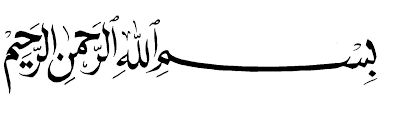 ArRahmah Islamic Institute  ILM-UL-YAQEEN 2018   JUZ 1-Part 2  Instructions:-  Please DO NOT DISCUSS the test at all, with anyone whosoever, in the class until she has already attempted it.  Attempt the test very neatly.  Once you open the test, you are not allowed to open any Quran or notes.  You are required to complete the test in one sitting.  Directions:-  Print out a hard copy of test or you can attempt your test online on your own computer.  Fill out the answers in the time frame designated on the test itself.  Please write your answer with blue pen. No red ink allowed.  Please write word to word meaning under each word. DO NOT write running meaning of the whole ayah.  Please revise the test before emailing it.  All Students please email attempted test to your group leader .   پارہ 1 ؛ پارٹ 2  -:ہدایات     .برائے مہربانی اپنے ٹیسٹ کے بارے میں کسی سے بات نہ کریں، جب تک وہ اپنا ٹیسٹ نہ دے دیں .خوشخطی صاف ہونی ضروری ہے  ایک دفعہ جب آپ نے ٹیسٹ کھول لیا پھرآپ کوئی بھی قرآن اور دوسرے کوئی نوٹس   .نہیں کھول سکتے ہیں  .آپ کو ٹیسٹ کھولنے کے بعد،ٹیسٹ ایک دفعہ ہی بیٹھ کے دینا ہو گا  .ٹیسٹ کی کاپی نکل لیں  .اپنے جوابات کو خالی خانوں میں لکھیں   .برائے مہربانی اپنے جوابات دینے کے لئے نیلے قلم کا استمعال کریں لال قلم نہیں استمعال کرسکتے  .برائے مہربانی لفظی ترجمہ لکھنے کے لئے صحیح لفظ کے نیچے لکھیے   .ای میل کرنے سے پہلے اپنا ٹیسٹ ایک بار ضررو پڑھ لیجیے گا  .برائے مہربانی ٹیسٹ دینے کے بعد سب کو اپنا ٹیسٹ اپنی گروپ لیڈر کو ای میل کرنا ہو گا  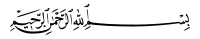 ArRahmah Islamic Institute ILM –UL-YAQEEN 2018 Juz 1- Part 2Name/ نام :                                                                            Date/تاریخ:                                           Group Incharge/گروپ انچا رج:                                              Country(state)/اسٹیٹ/ ملک:  Write word to word meaning Only of following Ayahs: :مندرجہ ذیل آیات کا لفظی ترجمہ کریں  وَقَالُواْ     لَن     تَمَسَّنَا     ٱلنَّارُ     إِلَّآ      أَيَّامٗا    مَّعۡدُودَةٗۚ    قُلۡ    أَتَّخَذۡتُمۡ   عِندَ  ٱللَّهِ      عَهۡدٗا      فَلَن     يُخۡلِفَ    ٱللَّهُ     عَهۡدَهُۥٓۖ      أَمۡ     تَقُولُونَ   عَلَى    ٱللَّهِ    مَا لَا     تَعۡلَمُونَ (2:80)  بَلَىٰۚ      مَن    كَسَبَ    سَيِّئَةٗ   وَأَحَٰطَت  بِهِۦ    خَطِيٓ‍َٔتُهُۥ ۡ فَأُوْلَٰٓئِكَ    أَصۡحَٰبُ    ٱلنَّارِۖ    هُمۡ    فِيهَا    خَٰلِدُونَ 2:81    وَٱلَّذِينَ     ءَامَنُواْ   وَعَمِلُواْ    ٱلصَّٰلِحَٰتِ    أُوْلَٰٓئِكَ   أَصۡحَٰبُ   ٱلۡجَنَّةِۖ   هُمۡ     فِيهَا    خَٰلِدُونَ  (2:82)وَإِذۡ   أَخَذۡنَا   مِيثَٰقَ      بَنِيٓ   إِسۡرَٰٓءِيلَ    لَا  تَعۡبُدُونَ     إِلَّا     ٱللَّهَ     وَبِٱلۡوَٰلِدَيۡنِإِحۡسَانٗا    وَذِي     ٱلۡقُرۡبَىٰ    وَٱلۡيَتَٰمَىٰ    وَٱلۡمَسَٰكِينِ   وَ  قُولُواْ    لِلنَّاسِ   حُسۡنٗاوَأَقِيمُواْ   ٱلصَّلَوٰةَ    وَءَاتُواْ    ٱلزَّكَوٰة َ   ثُمَّ   تَوَلَّيۡتُمۡ    إِلَّا   قَلِيلٗا   مِّنكُمۡ     وَأَنتُممُّعۡرِضُونَ(2:83)  وَلَتَجِدَنَّهُمۡ   أَحۡرَصَ  ٱلنَّاسِ   عَلَىٰ   حَيَوٰةٖ   وَمِنَ    ٱلَّذِينَ   أَشۡرَكُواْۚ   يَوَدُّ    أَحَدُهُمۡ    لَو  يُعَمَّرُ  أَلۡفَ   سَنَةٖ    وَ مَا   هُوَ   بِمُزَحۡزِحِهِ  ۦ  مِنَ   ٱلۡعَذَابِأَن  يُعَمَّرَۗ   وَٱللَّهُ  بَصِيرُۢ   بِمَا  يَعۡمَلُونَ (2:96) وَقَالُواْ   لَن  يَدۡخُلَ  ٱلۡجَنَّةَ   إِلَّا  مَن كَان  هُودًا  أَوۡ  نَصَٰرَىٰۗ   تِلۡكَ   أَمَانِيُّهُمۡۗ     قُلۡ   هَاتُواْ   بُرۡهَٰنَكُمۡ    إِن    كُنتُمۡ صَٰدِقِينَ 2:111 بَلَىٰۚ   مَنۡ   أَسۡلَمَ   وَجۡهَهُۥ   لِلَّهِ   وَ هُوَ   مُحۡسِنٞ   فَلَهُۥٓ    أَجۡرُهُۥ  عِندَرَبِّهِۦ    وَلَا   خَوۡفٌ  عَلَيۡهِمۡ   وَلَا  هُمۡ    يَحۡزَنُونَ(2:112 وَلِلَّهِ  ٱلۡمَشۡرِقُ   وَٱلۡمَغۡرِبُۚفَأَيۡنَمَا  تُوَلُّواْ  فَثَمَّ   وَجۡهُ    ٱللَّهِۚ    إِنَّ ٱللَّهَ     وَٰسِعٌ   عَلِيمٌ  2:115 ٱلَّذِينَ   ءَاتَيۡنَٰهُمُٱلۡكِتَٰبَ   يَتۡلُونَهُۥ  حَقَّ  تِلَاوَتِهِۦٓ   أُوْلَٰٓئِكَ    يُؤۡمِنُونَ   بِهِۦ ۗ وَمَن   يَكۡفُرۡ   بِهِۦ فَأُوْلَٰٓئِكَ  هُمُ   ٱلۡخَٰسِرُونَ (2:121)وَوَصَّىٰ   بِهَآ   إِبْرَاهِيمُ  بَنِيهِ    وَيَعۡقُوبُ  يَٰبَنِيَّ  إِنَّٱللَّهَ    ٱصۡطَفَىٰ   لَكُمُ     ٱلدِّينَ   فَلَا    تَمُوتُنَّ     إِلَّا    وَأَنتُم     مُّسۡلِمُونَ  (2:132)   أَمۡ   كُنتُمۡ    شُهَدَآءَ   إِذۡ  حَضَرَ  يَعۡقُوبَ   ٱلۡمَوۡتُ   إِذۡ   قَالَ   لِبَنِيهِ   مَا  تَعۡبُدُونَمِنۢ     بَعۡدِي     قَالُواْ    نَعۡبُدُ    إِلَٰهَكَ    وَإِلَٰهَ    ءَابَآئِكَ    إِبۡرَٰهِ‍ۧمَ    وَ إِسۡمَٰعِيلَ وَإِسۡحَٰقَ   إِلَٰهٗا   وَٰحِدٗا   وَ نَحۡنُ  لَهُۥ   مُسۡلِمُونَ (2:133) تِلۡكَ     أُمَّةٞ    قَدۡ    خَلَتۡلَهَا   مَا كَسَبَتۡ   وَلَكُم   مَّا  كَسَبۡتُمۡۖ     وَلَا  تُسۡ‍َٔلُونَ  عَمَّا  كَانُواْ   يَعۡمَلُونَ 2:134Write the meanings of following words: :مندرجہ ذیل الفاظ کا لفظی ترجمہ کریں  بِمُزَحۡزِحِهِۦ             بَغۡيًا              بَيِّنَٰتٖ              يُخَفَّفُ                ٱلۡمَرۡءِ    TEST DUE DATE:-  5 September, 20185 September, 2018   :ٹیسٹ دینے کی آخری تاریخ